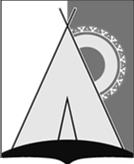 АДМИНИСТРАЦИЯ СЕЛЬСКОГО ПОСЕЛЕНИЯ РУССКИНСКАЯСургутского муниципального районаХанты-Мансийского автономного округа - ЮгрыПОСТАНОВЛЕНИЕ«29» июня 2021 года                                                                          № 99д. РусскинскаяОб утверждении административного регламента предоставления муниципальной услуги «Бесплатная передача в собственность граждан Российской Федерации занимаемых ими жилых помещений в муниципальном жилищном фонде (приватизация жилых помещений)»В соответствии с Федеральным законом от 27.07.2010 № 210-ФЗ «Об организации предоставления государственных и муниципальных услуг» :1. Утвердить административный регламент предоставления муниципальной услуги «Бесплатная передача в собственность граждан Российской Федерации занимаемых ими жилых помещений в муниципальном жилищном фонде (приватизация жилых помещений)»  согласно приложению .2. Признать утратившими силу постановления администрации сельского поселения Русскинская:- от 11.04.2016 № 53 «Об утверждении административного регламента предоставления муниципальной услуги "Передача в собственность граждан Российской Федерации занимаемых ими жилых помещений в муниципальном жилищном фонде (приватизация жилых помещений)»;- от 01.08.2018 № 87 «О внесении изменений в постановление от 11.04.2016 № 53 «Об утверждении административного регламента предоставления муниципальной услуги «Передача в собственность граждан Российской Федерации занимаемых ими жилых помещений в муниципальном жилищном фонде (приватизация жилых помещений)»;- от 30.09.2019 №149 «О внесении изменений в постановление от 11.04.2016 № 53 «Об утверждении административного регламента предоставления муниципальной услуги «Передача в собственность граждан Российской Федерации занимаемых ими жилых помещений в муниципальном жилищном фонде (приватизация жилых помещений)».3. Обнародовать настоящее постановление и разместить на официальном сайте муниципального образования сельское поселение Русскинская.4. Настоящее постановление вступает в силу после его обнародования.Исполняющий полномочия главы сельского поселения Русскинская                                             М.В. МарининаПриложение к постановлению администрации сельского поселения Русскинскаяот «29» июня 2021 №99Административный регламент предоставления муниципальной услуги «Бесплатная передача в собственность граждан Российской Федерации занимаемых ими жилых помещений в муниципальном жилищном фонде (приватизация жилых помещений)» I. Общие положенияПредмет регулирования административного регламентаАдминистративный регламент предоставления муниципальной услуги «Бесплатная передача в собственность граждан Российской Федерации занимаемых ими жилых помещений в муниципальном жилищном фонде (приватизация жилых помещений)» (далее - регламент) устанавливает сроки и последовательность административных процедур и административных действий администрации сельского поселения Русскинская (далее - администрация поселения), с заявителем, а также взаимодействие с автономным учреждением Ханты-Мансийского автономного округа-Югры «Многофункциональный центр предоставления государственных и муниципальных услуг Югры» (далее - МФЦ) при предоставлении муниципальной услуги «Бесплатная передача в собственность граждан Российской Федерации занимаемых ими жилых помещений в муниципальном жилищном фонде (приватизация жилых помещений)» (далее - муниципальная услуга).Круг заявителейЗаявителем на предоставление муниципальной услуги является собственник жилого (нежилого) помещения (далее – заявители).От имени заявителя могут выступать лица, уполномоченные действовать в силу закона или на основании доверенности, оформленной
в соответствии с законодательством Российской Федерации, либо акта уполномоченного на то государственного органа или органа местного самоуправления.1.2.1. Заявителями на предоставление муниципальной услуги являются граждане Российской Федерации, занимающие жилые помещения в муниципальном жилищном фонде сельского поселения Русскинская на условиях социального найма.1.2.2. За предоставлением муниципальной услуги от имени заявителей вправе обратиться их законные представители, действующие в силу закона, или их представители на основании доверенности.1.3. Требования к порядку информирования о правилах предоставления муниципальной услуги:1.3.1. Информация о месте нахождения, справочных телефонах, графике работы, адресе официального сайта, электронной почты и (или) формы обратной связи администрации поселения, администрации контроля за муниципальным имуществом администрации сельского поселения Русскинская (далее-Служба), МФЦ, размещена в информационной сети «Интернет»:- на официальном сайте администрации сельского поселения Русскинская - www.russadm.ru (далее - официальный сайт);- в федеральной государственной информационной системе «Единый портал государственных и муниципальных услуг (функций)» www.gosuslugi.ru (далее - Единый портал);- региональной информационной системе Ханты-Мансийского автономного округа - Югры «Портал государственных и муниципальных услуг (функций) Ханты-Мансийского автономного округа-Югры» www.86.gosuslugi.ru (далее - региональный портал).Требования к осуществлению взаимодействия в электронной форме получателей (заявителей) с органами, предоставляющими муниципальную услугу или организациями, участвующими в предоставлении муниципальной услуги, и порядок такого взаимодействия устанавливаются Правительством Российской Федерации в соответствии с Федеральным законом от 06.04.2011 № 63-ФЗ «Об электронной подписи».1.3.2. Информирование заявителей по вопросам предоставления муниципальной услуги, в том числе о ходе предоставления муниципальной услуги осуществляется в следующих формах:- устной (при личном обращении заявителя или по телефону);- письменной (при письменном обращении заявителя по почте, факсу);- в форме информационных (мультимедийных) материалов на официальном сайте, Едином и региональном порталах.Информация о муниципальной услуге также размещается в форме информационных (текстовых) материалов на информационных стендах в местах предоставления муниципальной услуги.По выбору заявителя информация о предоставлении муниципальной услуги (сведения о ходе ее предоставления) предоставляется в форме электронного документа, подписанного усиленной квалифицированной электронной подписью в соответствии с Федеральным законом от 06.04.2011 № 63-ФЗ «Об электронной подписи» , и (или) документа на бумажном носителе независимо от формы или способа обращения заявителя.1.3.3. Информирование (консультирование) по вопросам предоставления муниципальной услуги осуществляется специалистами администрации, ответственным за предоставление муниципальной услуги (далее-специалист администрации), специалистами МФЦ ответственным за предоставление муниципальной услуги.1.3.4. На Едином и региональном порталах размещается следующая информация:1) исчерпывающий перечень документов, необходимых для предоставления муниципальной услуги, требования к оформлению указанных документов, а также перечень документов, которые заявитель вправе представить по собственной инициативе;2) круг заявителей;3) срок предоставления муниципальной услуги;4) результаты предоставления муниципальной услуги, порядок представления документа, являющегося результатом предоставления муниципальной услуги;5) исчерпывающий перечень оснований для отказа в предоставлении муниципальной услуги;6) информация о праве заявителя на досудебное (внесудебное) обжалование действий (бездействия) и решений, принятых (осуществляемых) в ходе предоставления муниципальной услуги;7) форма заявления, используемая при предоставлении муниципальной услуги.На Едином и региональном порталах информация о порядке и сроках предоставления муниципальной услуги на основании сведений, содержащихся в федеральной государственной информационной системе «Федеральный реестр государственных и муниципальных услуг (функций)», предоставляется заявителю бесплатно.Доступ к информации о сроках и порядке предоставления муниципальной услуги осуществляется без выполнения заявителем каких-либо требований, в том числе без использования программного обеспечения, установка которого на технические средства заявителя требует заключения лицензионного или иного соглашения с правообладателем программного обеспечения, предусматривающего взимание платы, регистрацию или авторизацию заявителя, или предоставление им персональных данных.1.3.5. В случае устного обращения (лично или по телефону) заявителя специалист администрации, специалист МФЦ в часы приема осуществляет устное информирование (соответственно лично или по телефону) обратившегося за информацией заявителя. Устное информирование осуществляется продолжительностью не более 15 минут.Ответ на телефонный звонок начинается с информации о наименовании органа, в который обратился заявитель, фамилии, имени, отчестве (последнее - при наличии) и должности специалиста, принявшего телефонный звонок.При общении с заявителями (по телефону или лично) специалист администрации, специалист МФЦ, должен корректно и внимательно относиться к гражданам, не унижая их чести и достоинства. Устное информирование о порядке предоставления муниципальной услуги должно проводиться с использованием официально-делового стиля речи.При невозможности специалиста администрации, специалиста МФЦ, принявшего звонок, самостоятельно ответить на поставленные вопросы, телефонный звонок переадресовывается (переводится) на другое должностное лицо или же обратившемуся сообщается телефонный номер, по которому можно получить необходимую информацию.В случае если для подготовки ответа требуется продолжительное время, специалист администрации, специалист МФЦ, осуществляющий устное информирование, должен предложить заявителю направить в управление письменное обращение о предоставлении ему письменного ответа по вопросам предоставления муниципальной услуги и сведений о ходе предоставления муниципальной услуги либо назначить другое удобное для заявителя время для устного информирования.1.3.6. Для получения информации по вопросам предоставления муниципальной услуги, в том числе о ходе предоставления муниципальной услуги, посредством Единого и регионального порталов заявителю необходимо использовать адреса в информационно-телекоммуникационной сети «Интернет», указанные в подпункте 1.3.1. пункта 1.3. настоящего регламента.При консультировании в письменной форме по вопросам предоставления муниципальной услуги, в том числе электронной, ответ на обращение заявителя направляется на указанный им адрес (по письменному запросу заявителя на почтовый адрес или адрес электронной почты, указанный в запросе).Срок ответа на письменное обращение заявителя (представителя) по вопросам предоставления муниципальной услуги составляет не более 30 календарных дней с даты регистрации обращения в управлении.Срок ответа на письменное обращение заявителя о ходе предоставления муниципальной услуги составляет не более 3 рабочих дней с даты регистрации обращения в управлении.Информирование заявителей о порядке предоставления муниципальной услуги в МФЦ, о ходе предоставления муниципальной услуги, а также по иным вопросам, связанным с предоставлением муниципальной услуги, осуществляется МФЦ в соответствии с соглашением о взаимодействии между администрацией поселения и МФЦ (далее - соглашение о взаимодействии) и регламентом работы МФЦ.1.3.7. На информационных стендах в местах предоставления муниципальной услуги и на официальном сайте размещается следующая информация:1) извлечения из законодательных и иных нормативных правовых актов Российской Федерации, Ханты-Мансийского автономного округа-Югры, муниципальных правовых актов сельского поселения Русскинская, содержащих нормы, регулирующие деятельность по предоставлению муниципальной услуги;2) место нахождения, график работы, справочные телефоны, адреса электронной почты администрации поселения, администрации, МФЦ;3) процедура получения информации заявителем по вопросам предоставления муниципальной услуги, сведений о ходе предоставления муниципальной услуги;4) бланки заявления о предоставлении муниципальной услуги и образец его заполнения;5) исчерпывающий перечень документов, необходимых для предоставления муниципальной услуги;6) основания для отказа в предоставлении муниципальной услуги;7) текст настоящего Административного регламента с приложениями  (извлечениями) - на информационном стенде; полная версия размещается на официальном сайте, Едином и региональном порталах; с полным текстом регламента можно ознакомиться также, обратившись к специалисту администрации, специалисту МФЦ.1.3.8. В случае внесения изменений в порядок предоставления муниципальной услуги специалист Администрации в срок, не превышающий 5 рабочих дней со дня вступления в силу таких изменений, обеспечивает актуализацию информации на официальном сайте, Едином и региональном порталах, информационном стенде, находящемся в месте предоставления муниципальной услуги.Размещение информации о порядке предоставления муниципальной услуги в помещении МФЦ осуществляется на основании соглашения, заключенного между МФЦ и администрацией города, требований к информированию, установленных административным регламентом.II. Стандарт предоставления муниципальной услуги2.1. Наименование муниципальной услуги.Бесплатная передача в собственность граждан Российской Федерации занимаемых ими жилых помещений в муниципальном жилищном фонде (приватизация жилых помещений).2.2. Наименование органа предоставляющего муниципальную услугу.2.2.1. Органом, предоставляющим муниципальную услуги, является администрация сельского поселения Русскинская.Непосредственное предоставление муниципальной услуги осуществляется специалистом администрации.В предоставлении муниципальной услуги в части приема заявлений (запросов) о предоставлении муниципальной услуги и выдачи результатов предоставления муниципальной услуги в случае личного обращении заявителя (представителя) участвует МФЦ.2.2.2. В рамках межведомственного информационного взаимодействия для предоставления муниципальной услуги специалист администрации взаимодействует с:- Федеральной службой государственной регистрации кадастра и картографии (Росреестр);- органами государственной власти и органами местного самоуправления, осуществляющими предоставление жилых помещений государственного и муниципального жилищного фонда по договорам социального найма;- Бюджетным учреждением Ханты-Мансийского автономного округа-Югры «Центр имущественных отношений»;- Федеральной миграционной службой Российской Федерации.2.2.3. В соответствии с требованиями пункта 3 части 1 статьи 7 Федерального закона от 27.07.2010 № 210-ФЗ «Об организации предоставления государственных и муниципальных услуг» (далее-Федеральный закон № 210-ФЗ) запрещается требовать от заявителя осуществления действий, в том числе согласований, необходимых для получения муниципальной услуги и связанных с обращением в иные государственные органы, органы местного самоуправления, организации, за исключением получения услуг и получения документов и информации, предоставляемых в результате предоставления таких услуг, включенных в Перечень услуг, которые являются необходимыми и обязательными для предоставления органами местного самоуправления сельского поселения Русскинская муниципальных услуг и порядка определения размера платы за их оказание, утвержденный решением Совета депутатов сельского поселения Русскинская от 27.04.2015 № 88 «Об утверждении перечня услуг, которые являются необходимыми и обязательными для предоставления органами местного самоуправления сельского поселения Русскинская муниципальных услуг и порядка определения размера платы за их оказание».2.3. Результат предоставления муниципальной услуги.2.3.1. Выдача договора о передаче жилого помещения (квартиры, комнаты) заявителю в собственность (далее-договор).2.3.2. Выдача (направление) заявителю уведомления об отказе в предоставлении муниципальной услуги (далее - отказ) по основаниям, указанным в подпункте 2.9.2 пункта 2.9 настоящего регламента.2.4. Срок предоставления муниципальной услуги.2.4.1. Срок предоставления муниципальной услуги со дня подачи в установленном порядке заявления о предоставлении муниципальной услуги и необходимых документов составляет не более 2 месяцев.В случае обращения заявителя за получением муниципальной услуги в МФЦ срок предоставления муниципальной услуги исчисляется со дня регистрации заявления о предоставлении муниципальной услуги в администрации поселения.2.4.2. Срок выдачи (направления) документов являющийся результатом муниципальной услуги, составляет 10 дней.2.5. Правовые основания для предоставления муниципальной услуги.2.5.1. Перечень нормативных правовых актов, регулирующих предоставление муниципальной услуги (с указанием их реквизитов и источников официального опубликования), размещается на официальном сайте, на Едином и региональных порталах.2.6. Исчерпывающий перечень документов, необходимых для предоставления муниципальной услуги, подлежащих представлению заявителем.2.6.1. Для предоставления муниципальной услуги заявитель самостоятельно представляет следующие документы (лично, по почте, в электронной форме):1) заявление на приватизацию занимаемого жилого помещения, подписанное всеми членами семьи нанимателя совершеннолетними и несовершеннолетними в возрасте от 14 до 18 лет с согласия родителей (усыновителей), попечителей и органов опеки и попечительства по форме, указанной в приложении 1  к настоящему регламенту;2) копии документов, удостоверяющих личность заявителя и членов его семьи;3) копии свидетельств о государственной регистрации актов гражданского состояния, выданные компетентными органами иностранного государства, и их нотариально удостоверенный перевод на русский язык;3.1) копии свидетельств об усыновлении, выданные органами записи актов гражданского состояния или консульскими учреждениями Российской Федерации;4) решения, определения, постановления судов общей юрисдикции;5) справка об отсутствии задолженности за социальный найм жилья;6) справка с прежнего места жительства в случае приезда в Ханты-Мансийский автономный округ - Югра на всех членов семьи заявителя участвующих в приватизации (рожденных до 23 июля 1999 года) об отсутствии/наличии в собственности жилых помещений и о неиспользованном праве бесплатной приватизации;7) письменное согласие всех имеющих право на приватизацию жилого помещения совершеннолетних лиц и несовершеннолетних в возрасте от 14 до 18 лет (приложение 2 к настоящему регламенту), либо нотариально заверенные отказы от граждан, не участвующих в приватизации жилого помещения.В случае, если для предоставления муниципальной услуги необходима обработка персональных данных лица, не являющегося заявителем, и, если в соответствии с федеральным законом обработка таких персональных данных может осуществляться с согласия указанного лица, при обращении за получением муниципальной услуги заявитель дополнительно представляет документы, подтверждающие получение согласия указанного лица или его законного представителя на обработку персональных данных указанного лица.Документы, подтверждающие получение согласия, могут быть представлены в том числе в форме электронного документа. Действие части 3 статьи 7 Федерального закона № 210-ФЗ не распространяется на лиц, признанных безвестно отсутствующими, и на разыскиваемых лиц, место нахождения которых не установлено уполномоченным федеральным органом исполнительной власти.В случае, если от имени заявителя и членов его семьи (бывших членов семьи) действует их представитель по доверенности, к заявлению также прилагается копия доверенности и копия документа, удостоверяющего личность представителя.Документы, представляемые в копиях, предоставляются одновременно с оригиналами для их заверения либо копии документов должны быть заверены нотариально.2.6.2. Способы получения заявителем документов, необходимых для предоставления муниципальной услуги указанных в подпункте 2.6.1 пункта 2.6 настоящего регламента:Форму заявления о предоставлении муниципальной услуги заявитель может получить:- на бумажном носителе в месте предоставления муниципальной услуги;- на информационном стенде администрации поселения;- на информационном стенде МФЦ;- у специалиста администрации;- у специалиста МФЦ;- в форме электронного документа на официальном сайте, Едином и региональном порталах.2.6.3. Порядок предоставления документов, необходимых для предоставления муниципальной услуги:По выбору заявителя заявление представляется в администрацию поселения или в МФЦ одним из следующих способов:- при личном обращении-предоставляется оригинал заявления, оригиналы документов либо копии документов к заявлению, должны быть заверены нотариально;- при подаче посредством почтовой связи-направляется оригинал заявления, копии документов к заявлению должны быть заверены нотариально.2.7. Исчерпывающий перечень документов, предоставляемых в рамках межведомственного информационного взаимодействия.2.7.1. Документами, необходимыми для предоставления муниципальной услуги и запрашиваемыми специалистом администрации в рамках межведомственного информационного взаимодействия, являются:1) сведения из Единого государственного реестра недвижимости о правах заявителя и членов его семьи на имевшиеся (имеющиеся) у них объекты недвижимого имущества на территории сельского поселения Русскинская, в том числе на ранее существовавшие фамилию, имя, отчество (последнее - при наличии) в случае их изменения;2) справка, содержащая сведения о наличии (отсутствии) права собственности на объекты недвижимости;3) правоустанавливающий документ на жилое помещение, подтверждающий право заявителя пользования жилым помещением (договор социального найма, ордер):- сведения о регистрации по месту жительства (по месту пребывания) заявителя и членов его семьи.Указанные документы заявитель вправе представить по собственной инициативе.Непредставление заявителем документов и информации, которые он вправе представить по собственной инициативе, не является основанием для отказа заявителю в предоставлении муниципальной услуги.Органы, предоставляющие муниципальную услугу, или организации, участвующие в предоставлении муниципальной услуги, в пределах своих полномочий, обязаны предоставлять по выбору получателей (заявителей) информацию в форме электронных документов, подписанных усиленной квалифицированной электронной подписью, и (или) документов на бумажном носителе, за исключением случаев, если иной порядок предоставления такой информации установлен федеральными законами или иными нормативными правовыми актами Российской Федерации, регулирующими правоотношения в установленной сфере деятельности.2.7.2. Орган, предоставляющий муниципальную услугу, не вправе требовать от заявителя:1) предоставления документов и информации или осуществлять действия, представление или осуществление которых не предусмотрено нормативными правовыми актами, регулирующими отношения, возникающие в связи с предоставлением муниципальной услуги;2) предоставления документов и информации, в том числе подтверждающих внесение заявителем платы за предоставление муниципальной услуги которые находятся в распоряжении органов, предоставляющих муниципальную услугу, органов местного самоуправления и (или) подведомственных организаций, участвующих в предоставлении муниципальной услуги, в соответствии с нормативными правовыми актами Российской Федерации, нормативными правовыми актами Ханты-Мансийского автономного округа-Югры и муниципальными правовыми актами, за исключением документов, указанных в части 6 статьи 7 Федерального закона № 210-ФЗ. Заявитель вправе представить указанные документы и информацию в органы, предоставляющие государственные услуги, и органы, предоставляющие муниципальные услуги, по собственной инициативе;3) осуществления действий, в том числе согласований, необходимых для получения муниципальной услуги и связанных с обращением в иные государственные органы, органы местного самоуправления, организации, за исключением получения услуг и получения документов и информации, предоставляемых в результате предоставления таких услуг, включённых в перечни, указанные в части 1 статьи 9 Федерального закона № 210-ФЗ;4) предоставления документов и информации, отсутствие и (или) недостоверность которых не указывалась при первоначальном отказе в приеме документов, необходимых для предоставления муниципальной услуги, либо в предоставлении муниципальной услуги, за исключением следующих случаев:- изменение требований нормативных правовых актов, касающихся предоставления муниципальной услуги, после первоначальной подачи заявления о предоставлении муниципальной услуги;- наличие ошибок в заявлении о предоставлении муниципальной услуги и документов, поданных заявителем после первоначального отказа в приеме документов, необходимых для предоставления муниципальной услуги, либо в предоставлении муниципальной услуги и не включенных в представленный ранее комплект документов;- истечение срока действия документов или изменение информации после первоначального отказа в приеме документов, необходимых для предоставления муниципальной услуги, либо в предоставлении муниципальной услуги;- выявление документально подтвержденного факта (признаков) ошибочного или противоправного действия (бездействия) должностного лица органа, предоставляющего муниципальную услугу, муниципального служащего, работника МФЦ, работника организации, привлеченной МФЦ для реализации своих функций, при первоначальном отказе в приеме документов, необходимых для предоставления муниципальной услуги, либо в предоставлении муниципальной услуги, о чем в письменном виде за подписью руководителя органа, предоставляющего муниципальную услугу, руководителя МФЦ при первоначальном отказе в приеме документов, необходимых для предоставления муниципальной услуги, либо руководителя организации, привлеченной МФЦ для реализации своих функций, уведомляется заявитель, а также приносятся извинения за доставленные неудобства.5) предоставления на бумажном носителе документов и информации, электронные образы которых ранее были заверены в соответствии с пунктом 7.2 части 1 статьи 16 Федерального закона № 210-ФЗ, за исключением случаев, если нанесение отметок на такие документы либо их изъятие является необходимым условием предоставления государственной или муниципальной услуги, и иных случаев, установленных федеральными законами.2.8. Исчерпывающий перечень оснований для отказа в приеме документов, необходимых для предоставления муниципальной услуги.Основания для отказа в приеме документов, необходимых для предоставления муниципальной услуги, законодательством Российской Федерации, Ханты-Мансийского автономного округа-Югры, муниципальными правовыми актами сельского поселения Русскинская не предусмотрены.2.9. Исчерпывающий перечень оснований для приостановления или отказа в предоставлении муниципальной услуги.2.9.1. Основания для приостановления предоставления муниципальной услуги законодательством Российской Федерации, Ханты-Мансийского автономного округа-Югры, муниципальными правовыми актами сельского поселения Русскинская не предусмотрены.2.9.2. Оснований для отказа в предоставлении муниципальной услуги:1) непредставление заявителем документов, определенных подпунктом 2.6.1 пункта 2.6 настоящего регламента;2) недостоверность сведений, представленных заявителем;3) ранее использовано право на приватизацию жилого помещения.2.10. Размер платы, взимаемой с заявителя при предоставлении муниципальной услуги, и способы ее взимания в случаях, предусмотренных федеральными законами, принимаемыми в соответствии с ними иными нормативными правовыми актами Российской Федерации, нормативными правовыми актами Ханты-Мансийского автономного округа-Югры, муниципальными правовыми актами.2.10.1. Взимание платы за предоставление муниципальной услуги законодательством Российской Федерации, Ханты-Мансийского автономного округа-Югры, муниципальными правовыми актами сельского поселения Русскинская не предусмотрено.2.10.2. В случае внесения изменений в выданный по результатам предоставления муниципальной услуги документ, направленных на исправление ошибок, допущенных по вине органа и (или) должностного лица, МФЦ и (или) работника МФЦ, плата с заявителя не взимается.2.11. Максимальный срок ожидания в очереди при подаче запроса о предоставлении муниципальной услуги и при получении результата предоставления муниципальной услуги.Максимальный срок ожидания в очереди при подаче заявления о предоставлении муниципальной услуги и при получении результата предоставления муниципальной услуги составляет не более 15 минут.2.12. Срок регистрации запроса заявителя о предоставлении муниципальной услуги.2.12.1. Регистрация полученного заявления осуществляется специалистом администрации поселения, ответственным за регистрацию документов (далее-ответственный специалист) с присвоением входящего номера в течение одного рабочего дня.2.12.2. Срок и порядок регистрации заявления о предоставлении муниципальной услуги специалистами МФЦ осуществляется в соответствии с регламентом работы МФЦ.2.13. Требования к помещениям, в которых предоставляются муниципальные услуги, к залу ожидания, местам для заполнения запросов о предоставлении муниципальной услуги, информационным стендам с образцами их заполнения и перечнем документов, необходимых для предоставления каждой муниципальной услуги, в том числе к обеспечению доступности для инвалидов указанных объектов в соответствии с законодательством Российской Федерации о социальной защите инвалидов.2.13.1. Требования к помещениям, в которых предоставляется муниципальная услуга.Помещения для предоставления муниципальной услуги размещаются преимущественно на нижних этажах зданий или в отдельно стоящих зданиях.Входы и выходы из помещения для предоставления муниципальной услуги оборудуются:- пандусами, позволяющими обеспечить беспрепятственный доступ инвалидов;- кнопкой вызова персонала для инвалида-колясочника;- соответствующими указателями входа/выхода и автономными источниками бесперебойного питания;- контрастной маркировкой крайних ступеней;- информационной мнемосхемой (тактильной схемой движения) ;- тактильной информационной табличкой (вывеской), содержащей следующую информацию: наименование и режим работы, дублированной шрифтом Брайля;- поручнями с двух сторон с тактильными полосками, нанесенными на поручни, с тактильно-выпуклым шрифтом и шрифтом Брайля.Места предоставления муниципальной услуги должны соответствовать требованиям к местам обслуживания маломобильных групп населения, к внутреннему оборудованию и устройствам в помещении, к санитарно-бытовым помещениям для инвалидов, к путям движения и помещения в залах обслуживания, к лестницам и пандусам в помещении, к лифтам, подъемным платформам для инвалидов, к аудиовизуальным и информационным системам, доступным для инвалидов.Помещения, в которых предоставляется муниципальная услуга, оборудуются:- стендами, стульями, столами и письменными принадлежностями (бумага, ручка) для возможности оформления документов, типовые бланки документов;- тактильными табличками с указанием служб, дублированными шрифтом Брайля;- указателями входа и выхода, противопожарной системой, средствами пожаротушения и системой охраны.2.13.2. Места для ожидания и заполнения запросов о предоставлении муниципальных услуг должны быть оборудованы:- столами (стойками), стульями, скамьями;- информационным стендом, на котором размещаются следующие сведения:- настоящий регламент;- график работы;- образцы заполнения и перечень документов, необходимых для предоставления муниципальной услуги;- устройствами визуальной и мультимедийной информации (при наличии технической возможности).Информационные стенды должны устанавливаться недалеко от входа в помещение, в котором осуществляется приём заявителей, таким образом, чтобы обеспечить возможную видимость информации максимальному количеству граждан. Тексты информационных материалов, размещаемых на стендах, печатаются удобным для чтения шрифтом, без исправлений, наиболее важные места выделяются (подчеркиваются).2.13.3. Кабинет Службы должен быть оборудован столами и стульями.2.14. Показатели доступности и качества муниципальной услуги2.14.1. Показателями доступности муниципальной услуги являются:- открытость деятельности администрации поселения;- доступность информирования заявителей о порядке предоставления муниципальной услуги, в том числе о ходе предоставления муниципальной услуги, в форме устного или письменного информирования, в том числе посредством официального сайта, Единого и регионального порталов;- доступность заявителей к форме заявления о предоставлении муниципальной услуги, размещенной на Едином и региональном порталах, в том числе с возможностью его копирования и заполнения;- возможность получения муниципальной услуги в МФЦ.2.14.2. Показателями качества муниципальной услуги являются:- соблюдение времени ожидания в очереди при подаче заявления о предоставлении муниципальной услуги и при получении результата предоставления муниципальной услуги;- соблюдение специалистами администрации, сроков предоставления муниципальной услуги;- отсутствие обоснованных жалоб заявителей на качество предоставления муниципальной услуги, решения действия (бездействие) должностных лиц и решений, принимаемых и осуществляемых в ходе предоставления муниципальной услуги.2.15. Иные требования, в том числе учитывающие особенности предоставления муниципальной услуги в МФЦ и особенности предоставления муниципальной услуги в электронной форме2.15.1. Предоставление муниципальной услуги в МФЦ осуществляется по принципу «одного окна» в соответствии с законодательством Российской Федерации в порядке и сроки, установленные соглашением о взаимодействии.2.15.2. Предоставление муниципальной услуги в электронной форме посредством Единого и регионального порталов не осуществляется.Посредством Единого и регионального порталов осуществляется информирование заявителя по вопросам предоставления муниципальной услуги.Состав, последовательность и сроки выполнения административных процедур, требования к порядку их выполнения, в том числе особенности выполнения административных процедур в электронной форме, а также особенности выполнения административных процедур в МФЦ3.1. Исчерпывающий перечень административных процедур при предоставлении муниципальной услуги.3.1.1. Приём и регистрация заявления о предоставлении муниципальной услуги.3.1.2. Рассмотрение заявления и прилагаемых к нему документов специалистом администрации, формирование и направление специалистом администрации межведомственных запросов о предоставлении документов и информации, необходимых для предоставления муниципальной услуги, в рамках межведомственного информационного взаимодействия в органы (организации), участвующие в предоставлении муниципальной услуги.3.1.3. Подготовка документов, являющихся результатом предоставления муниципальной услуги.3.1.4. Выдача (направление) заявителю результата предоставления муниципальной услуги.3.2. Приём и регистрация заявления о предоставлении муниципальной услуги.3.2.1. Основанием для начала административной процедуры является обращение заявителя в администрацию поселения с заявлением и пакетом документов, необходимых для предоставления муниципальной услуги в соответствии с подпунктами 2.6.1 пункта 2.6 настоящего регламента, либо поступление заявления и прилагаемых к нему документов в адрес администрации поселения в электронной форме, по почте, через МФЦ.3.2.2. При личном обращении ответственный специалист удостоверяет личность заявителя, принимает и регистрирует заявление в журнале регистрации входящих документов, ставит отметку в заявлении о его принятии, и направляет зарегистрированное заявление главе сельского поселения Русскинская (далее-глава поселения) на визирование.При поступлении заявления в электронной форме специалист администрации распечатывает соответствующее заявление и направляет заявителю подтверждение о получении заявления, передаёт в тот же день заявление на регистрацию ответственному специалисту, который направляет зарегистрированное заявление на визирование главе поселения.При поступлении заявления по почте, ответственный специалист вскрывает конверт, регистрирует заявление и направляет зарегистрированное заявление на визирование главе поселения.В случае подачи заявления в МФЦ зарегистрированное заявление передаётся в администрацию поселения ответственному специалисту, который регистрирует его и передает на визирование главе поселения.3.2.3. Максимальный срок исполнения данной административной процедуры оставляет 2 дня.3.2.4. Ответственным за исполнение данной административной процедуры является ответственный специалист, специалист администрации.3.2.5. Критерием принятия решения о приеме и регистрации заявления о предоставлении муниципальной услуги является наличие заявления о предоставлении муниципальной услуги и прилагаемых к нему документов.3.2.6. Результатом выполнения административной процедуры является передача ответственным специалистом заявления специалисту по делопроизводству.3.2.7. Способ фиксации результата выполнения административной процедуры: факт регистрации заявления о предоставлении муниципальной услуги и передачи его специалисту по делопроизводству фиксируется в журнале регистрации входящих документов.3.3. Рассмотрение заявления и прилагаемых к нему документов специалистом, ответственным за предоставление муниципальной услуги, формирование и направление межведомственных запросов о предоставлении документов и информации, необходимых для предоставления муниципальной услуги, в рамках межведомственного информационного взаимодействия в органы (организации), участвующие в предоставлении муниципальной услуги3.3.1. Основанием для начала выполнения административной процедуры является получение зарегистрированного заявления и приложенных  к нему документов специалистом, ответственным за предоставление услуги.3.3.2. Специалист администрации в течении 3 рабочих дней со дня поступления заявления:1) проводит проверку представленных документов на соответствие перечню, указанному в подпункте 2.6.1 пункта 2.6 настоящего регламента;2) проводит проверку представленных документов на наличие или отсутствие оснований для отказа в предоставлении муниципальной услуги указанных в подпункте 2.9.2 пункта 2.9 настоящего регламента;3) формирует и направляет межведомственные запросы в органы (организации), участвующие в предоставлении муниципальной услуги, в случае отсутствия документов, которые заявитель вправе представить по собственной инициативе.Срок получения ответа на межведомственные запросы составляет пять рабочих дней со дня поступления межведомственного запроса в орган или (организацию), предоставляющие документ или информацию.Непредставление (несвоевременное представление) органом (организацией) по межведомственному запросу документов и информации, не может являться основанием для отказа в предоставлении муниципальной услуги.3.3.3. Максимальный срок исполнения данной административной процедуры составляет 30 дней.3.3.4. Ответственным за исполнение данной административной процедуры является специалист администрации.3.3.5. Критерием принятия решения о направлении межведомственных запросов является не предоставление заявителем документов, указанных в подпункте 2.7.1 пункта 2.7 настоящего регламента, которые заявитель вправе представить по собственной инициативе, а также отсутствие оснований для отказа в предоставлении муниципальной услуги, указанных в подпункте 2.9.2 пункта 2.9 настоящего регламента.3.3.6. Результатом выполнения административной процедуры являются полученные ответы на межведомственные запросы содержащие документы или сведения из них.Запрошенные сведения и документы могут предоставляться на бумажном носителе, в форме электронного документа либо в виде заверенных уполномоченным лицом копий запрошенных документов, в том числе в форме электронного документа.3.3.7. Способ фиксации результата выполнения административной процедуры: полученные ответы на межведомственные запросы.3.4. Подготовка документов, являющихся результатом предоставления муниципальной услуги3.4.1. Основанием для начала выполнения административной процедуры является поступление к специалисту администрации ответов на межведомственные запросы.3.4.2. Специалист администрации:- проводит проверку представленных документов и полученной информации (документов) в рамках межведомственного информационного взаимодействия;- готовит договор или отказ, обеспечивает его согласование, подписание и регистрацию.3.4.3. Максимальный срок выполнения административной процедуры составляет 25 дней.3.4.4. Ответственным за исполнение данной административной процедуры является специалист по делопроизводству, специалист, ответственный за предоставление муниципальной услуги.3.4.5. Критерием для принятия решения:- заключение договора-отсутствие оснований для отказа в предоставлении муниципальной услуги предусмотренных в подпункте 2.9.2 пункта 2.9 настоящего регламента;- оформление отказа - наличие оснований для отказа в предоставлении муниципальной услуги, предусмотренных в подпункте 2.9.2 пункта 2.9 настоящего регламента.3.4.6. Результатом административной процедуры является зарегистрированный договор либо зарегистрированный отказ.3.4.7. Способ фиксации результата выполнения административной процедуры:- договор регистрируется в книге регистрации выдачи договоров передачи квартиры в собственность гражданам сельского поселения Русскинская;- отказ в предоставлении муниципальной услуги регистрируется в книге регистрации исходящих документов.3.5. Выдача (направление) заявителю результата предоставления муниципальной услуги.3.5.1. Основанием для начала административной процедуры является зарегистрированный договор, либо отказ.3.5.2. Специалист администрации выдаёт заявителю договор или отказ, либо направляет заявителю отказ по почте заказным письмом с уведомлением о вручении почтового отправления.В случае указания заявителем о выдаче результата предоставления муниципальной услуги в МФЦ (отображается в заявлении), специалист администрации в течение 3 рабочих дней направляет документы в МФЦ.3.5.3. Максимальный срок исполнения данной административной процедуры составляет 10 дней.3.5.4. Ответственным за исполнение данной административной процедуры является специалист Службы.3.5.5. Критерием принятия решения о выдаче (направлении) результата муниципальной услуги является наличие зарегистрированного договора либо зарегистрированного отказа.3.5.6. Результатом исполнения данной административной процедуры является выдача заявителю договора или отказа, либо направление заявителю отказа по почте.3.5.7. Способ фиксации результата выполнения административной процедуры:- в случае выдачи договора лично заявителю, запись о выдаче документов заявителю, подтверждается подписью заявителя в книге регистрации выдачи договоров, передачи квартир в собственность гражданам с.п.Русскинская;- в случае выдачи зарегистрированного отказа лично заявителю отметка о получении ставится на экземпляре администрации поселения;- в случае направления заявителю документов, являющихся результатом предоставления муниципальной услуги, почтой, получение заявителем документов подтверждается уведомлением о вручении.3.6. Порядок выполнения административных процедур МФЦ3.6.1. Порядок выполнения административных процедур.1) приём заявлений о предоставлении муниципальных услуг в МФЦ;2) передача заявления и прилагаемых к нему документов, принятых МФЦ в администрацию поселения;3) выдача (направление) результата предоставления муниципальных услуг в МФЦ.3.6.2. Приём заявлений о предоставлении муниципальных услуг в МФЦ.Основанием для начала административной процедуры является обращение заявителя в МФЦ с заявлением и прилагаемыми к нему документами, необходимыми для предоставления муниципальной услуги в соответствии с подпунктом 2.6.1. пункта 2.6. настоящего регламента, либо поступление заявления и прилагаемых к нему документов в адрес МФЦ в электронной форме, по почте.Специалист МФЦ принимает от заявителя документы, оформляет расписку в 3-х экземплярах о приеме документов от заявителя.При поступлении заявления в электронной форме специалист МФЦ распечатывает соответствующее заявление и прилагаемые к нему документы, проверяет на соответствие требованиям, направляет заявителю подтверждение о получении заявления и прилагаемых к нему документов.При поступлении заявления по почте, специалист МФЦ вскрывает конверт, принимает заявление и прилагаемые к нему документы.Максимальный срок выполнения данной административной процедуры составляет 1 день.Ответственным за выполнение данной административной процедуры является специалист МФЦ.Критерием принятия решения о приёме заявления является наличие заявления о предоставлении муниципальной услуги и прилагаемых к нему документов.Результатом выполнения данной административной процедуры является передача курьеру МФЦ заявления с пакетом документов.Способ фиксации результата выполнения административной процедуры: выданная заявителю расписка о приеме документов.Заявление о предоставлении муниципальной услуги, и прилагаемые к нему документы, передаются в администрацию поселения.3.6.3. Передача заявления и прилагаемых к нему документов, принятых МФЦ в администрацию поселения.Основанием для начала административной процедуры является заявление и прилагаемые к нему документы.МФЦ осуществляют передачу документов в администрацию поселения посредством курьерской доставки, почтового отправления, в электронном виде, в том числе с использованием автоматизированной информационной системы МФЦ (при наличии технической возможности).МФЦ передает заявление, документы и расписку о приеме документов, полученные от заявителя в администрацию поселения в срок не позднее рабочего дня следующего за днем их принятия.Документы, принятые от заявителя в территориальных обособленных структурных подразделениях (далее-ТОСП) МФЦ направляются для передачи в администрацию поселения не позднее рабочего дня, следующего за днем поступления документов в центральный офис МФЦ.Передача документов из МФЦ осуществляется по актам приема-передачи документов и из администрации поселения, составленным в двух экземплярах ответственными специалистами.МФЦ участвует в предоставлении услуг с учетом одобренных (утвержденных) технологических схем предоставления услуг, содержащих подробное описание требований, условий, процесса предоставления услуг, основанное на нормативных правовых актах Российской Федерации, регулирующих предоставление услуг детализированные разъяснения, а также информацию о требуемом документационном и технологическом обеспечении процесса предоставления услуг.При реализации своих функций МФЦ вправе запрашивать документы и информацию, необходимые для предоставления услуг, в рамках межведомственного информационного взаимодействия при направлении межведомственного запроса.Максимальный срок исполнения данной административной процедуры составляет 5 дней.Ответственным за исполнение данной административной процедуры является специалист МФЦ, специалист администрации.Критерием принятия решения о передаче документов является наличие заявления о предоставлении муниципальной услуги и прилагаемые документы в администрации поселения.Результатом исполнения данной административной процедуры является наличие документов в администрации поселения.Способ фиксации результата выполнения административной процедуры является подписанный акт приема-передачи документов.Принятое заявление о предоставлении муниципальной услуги и прилагаемые к нему документы с актом приема-передачи документов специалист администрации предает ответственному специалисту на регистрацию.3.6.4. Выдача (направление) результата предоставления муниципальных услуг в МФЦ.Основанием для начала административной процедуры является переданная специалистом администрации в МФЦ зарегистрированный договор либо зарегистрированный отказ.Специалист МФЦ осуществляет выдачу результата предоставления муниципальной услуги лично заявителю либо отправкой заказным письмом, используя ресурсы администрации поселения.Максимальный срок исполнения данной административной процедуры составляет 7 дней.Ответственным за исполнение данной административной процедуры является специалист МФЦ.Критерием принятия решения о направлении результата муниципальной услуги является передача специалистом Службы в МФЦ зарегистрированного договора либо зарегистрированного отказа.Результатом исполнения данной административной процедуры является выдача заявителю зарегистрированного договора или зарегистрированного отказа либо направление заявителю отказа по почте.Способ фиксации результата выполнения административной процедуры:- в случае выдачи зарегистрированного договора или зарегистрированного отказа заявителю - запись о выдаче документов заявителю, подтверждается подписью заявителя на зарегистрированной информации экземпляре администрации поселения либо на зарегистрированном отказе экземпляре администрации поселения с отметкой о получении;- в случае направления заявителю зарегистрированного отказа, являющегося результатом предоставления муниципальной услуги, почтой, получение заявителем документов подтверждается уведомлением о вручении.Подписанный заявителем экземпляр договора либо отказ специалист МФЦ передает в администрацию поселения специалисту администрации.Формы контроля за исполнением административного регламента4.1. Порядок осуществления текущего контроля за соблюдением и исполнением ответственными должностными лицами положений регламента и иных нормативных правовых актов, устанавливающих требования к предоставлению муниципальной услуги, а также за принятием ими решений.4.1.1. Текущий контроль за соблюдением и исполнением ответственными должностными лицами положений настоящего Административного регламента и иных нормативных правовых актов, устанавливающих требования к предоставлению муниципальной услуги, осуществляется заместителем главы сельского поселения Русскинская, либо лицом, его замещающим.4.2. Порядок и периодичность осуществления плановых и внеплановых проверок полноты и качества предоставления муниципальной услуги, порядок и формы контроля за полнотой и качеством предоставления муниципальной услуги4.2.1. Контроль за полнотой и качеством предоставления муниципальной услуги включает в себя проведение плановых и внеплановых проверок. При проверке рассматриваются все вопросы, связанные с предоставлением муниципальной услуги.4.2.2. Периодичность проведения плановых проверок полноты и качества предоставления муниципальной услуги устанавливается заместителем главы поселения.4.2.3. Внеплановые проверки полноты и качества предоставления муниципальной услуги проводятся заместителем главы сельского поселения Русскинская, либо лицом, его замещающим, на основании жалобы заявителя на решения или действия (бездействие) должностных лиц Уполномоченного органа, принятые или осуществленные в ходе предоставления муниципальной услуги.Рассмотрение жалобы заявителя осуществляется в соответствии с разделом V настоящего Административного регламента.В случае проведения внеплановой проверки по конкретному обращению, обратившемуся направляется информация о результатах проверки, проведенной по обращению и о мерах, принятых в отношении виновных лиц.Результаты проверки оформляются в виде акта, в котором отмечаются выявленные недостатки и указываются предложения по их устранению. Указанный акт подписывается лицами, участвующими в проведении проверки.4.2.4. Результаты проверки полноты и качества предоставления муниципальной услуги оформляются актом проверки, с которым знакомят специалистов, участвующих в предоставлении муниципальной услуги.По результатам проведения проверок полноты и качества предоставления муниципальной услуги в случае выявления нарушений прав заявителей виновные лица привлекаются к ответственности в соответствии с действующим законодательством Российской Федерации.4.3. Ответственность должностных лиц за решения и действия (бездействие), принимаемые (осуществляемые) ими в ходе предоставления муниципальной услуги4.3.1. Должностные лица администрации несут персональную ответственность в соответствии с законодательством Российской Федерации за решения и действия (бездействие), принимаемые (осуществляемые) ими в ходе предоставления муниципальной услуги.Персональная ответственность специалистов за предоставление муниципальной услуги закрепляется в их должностных инструкциях в соответствии с требованиями законодательства Российской Федерации.4.3.2. В соответствии со статьей 9.6  Закона от 11.06.2010 № 102-оз  должностные лица администрации, работники МФЦ несут административную ответственность за нарушение настоящего регламента, выразившееся в нарушении срока регистрации запроса заявителя о предоставлении муниципальной услуги, срока предоставления муниципальной услуги, в неправомерных отказах в приеме у заявителя документов, предусмотренных для предоставления муниципальной услуги, предоставлении муниципальной услуги, исправлении допущенных опечаток и ошибок в выданных в результате предоставления муниципальной услуги документах либо нарушении установленного срока осуществления таких исправлений, в превышении максимального срока ожидания в очереди при подаче запроса о муниципальной услуги, а равно при получении результата предоставления муниципальной услуги (за исключением срока подачи запроса в МФЦ), в нарушении требований к помещениям, в которых предоставляется муниципальная услуга, к залу ожидания, местам для заполнения запросов о муниципальной услуги, информационным стендам с образцами их заполнения и перечнем документов, необходимых для предоставления муниципальной услуги (за исключением требований, установленных к помещениям МФЦ).4.4. Порядок и формы контроля за предоставлением муниципальной услуги, в том числе со стороны граждан, их объединений и организаций.4.4.1. Контроль за исполнением административных процедур по предоставлению муниципальной услуги со стороны граждан, их объединений и организаций осуществляется путем направления в администрацию поселения:- предложений о совершенствовании нормативных правовых актов, регламентирующих предоставление муниципальной услуги;- сообщений о нарушении законов и иных нормативных правовых актов, недостатках в работе должностных лиц органа, предоставляющего муниципальную услугу;- жалоб по фактам нарушения должностными лицами органа, предоставляющего муниципальную услугу, прав, свобод или законных интересов граждан при предоставлении муниципальной услуги.Досудебное (внесудебное) обжалование заявителем решений и действий (бездействия) органа, предоставляющего муниципальную услугу, должностного лица органа, предоставляющего муниципальную услугу, или органа, предоставляющего муниципальную услугу, либо муниципального служащего, многофункционального центра, работника многофункционального центра, а так же организаций, предусмотренных частью 1.1 статьи 16 Федерального закона № 210-ФЗ, или их работников5.1. Заявитель имеет право на досудебное (внесудебное) обжалование действий (бездействия) и решений, принятых (осуществляемых) в ходе предоставления муниципальной услуги.5.2.    Жалоба на решения, действия (бездействие) Уполномоченного органа, его должностного лица либо муниципальных служащих, предоставляющих муниципальную услугу, подается для рассмотрения в Уполномоченный орган. 5.3. Жалоба на решения и действия (бездействие) руководителя Уполномоченного органа подается в вышестоящий орган (при его наличии) либо в случае его отсутствия рассматривается непосредственно руководителем Уполномоченного органа.При обжаловании решения, действия (бездействие) автономного учреждения Ханты-Мансийского автономного округа – Югры «Многофункциональный центр предоставления государственных и муниципальных услуг Югры» (далее – МФЦ Югры) жалоба подается для рассмотрения в Департамент экономического развития 
Ханты-Мансийского автономного округа – Югры, жалоба на решения, действия (бездействие) работников МФЦ Югры подается для рассмотрения руководителю МФЦ Югры.Жалоба на решение, действие (бездействие) иного МФЦ, расположенного на территории Ханты-Мансийского автономного округа – Югры, а также его работников, подается для рассмотрения в орган местного самоуправления, являющийся учредителем МФЦ, либо руководителю МФЦ.5.4. Информирование заявителей о порядке подачи и рассмотрения жалоб осуществляется в следующих формах (по выбору заявителя):устной (при личном обращении заявителя и/или по телефону);письменной (при письменном обращении заявителя по почте, электронной почте, факсу);в форме информационных (мультимедийных) материалов в информационно-телекоммуникационной сети «Интернет (на официальном сайте, на Федеральном и Региональном порталах) и на информационном стенде в месте предоставления муниципальной услуги.5.5. Нормативные правовые акты, регулирующие порядок досудебного (внесудебного) обжалования действий (бездействия), и решений, принятых (осуществляемых) в ходе предоставления муниципальной услуги:- Федеральный закон от 27 июля 2010 года № 210-ФЗ 
«Об организации предоставления государственных и муниципальных услуг»;- постановление администрации сельского поселения Русскинская от 23.09.2020 №134 «Об утверждении Порядка подачи и рассмотрения досудебных (внесудебных) жалоб на решения и действия (бездействия) органов администрации сельского поселения Русскинская, предоставляющих государственные и муниципальные услуги, а также должностных лиц и муниципальных служащих, многофункционального центра, работника многофункционального центра, а также организаций, предусмотренных частью 1.1 статьи 16 Федерального закона от 27.07.2010 № 210-ФЗ «Об организации предоставления государственных и муниципальных услуг», или их работников».Приложение 1к Административному регламентуГлаве сельского поселения Русскинская____________________________________________(фамилия, имя, отчество)от__________________________________________(фамилия, имя, отчество заявителя, представителя)________________________________________________________________________________________(адрес, телефон) ЗАЯВЛЕНИЕНа основании Закона Российской Федерации «О приватизации жилищного фонда в Российской Федерации» № 1541-1 от 04.07.1991  г. прошу (просим) передать в собственность, занимаемую мной (нами) _______________________________________________________________________________________________,расположенную по адресу: Сургутский район, д. Русскинская, улица ________________________, дом ____________, кв. ____________.Ранее в приватизации жилой площади никто из членов семьи _________________.Подписи членов семьи о согласии на приватизацию:Я (мы) даю(ем) согласие на проверку указанных в заявлении сведений и на запрос документов, необходимых для рассмотрения заявления.Я (мы) предупрежден(ы) о том, что в случае выявления сведений, не соответствующих указанным в заявлении, за предоставление недостоверной информации, заведомо ложных сведений мне(нам) будет отказано в предоставлении муниципальной услуги.В соответствии с требованиями статьи 9 Федерального закона от 27.07.2006 № 152-ФЗ «О персональных данных»  подтверждаю(ем) свое согласие на обработку органами местного самоуправления персональных данных.Предоставляю(ем) органу местного самоуправления право осуществлять все действия (операции) с персональными данными, в том числе право на обработку персональных данных посредством внесения их в электронную базу данных, включение в списки, реестры и отчетные формы, предусмотренные документами, регламентирующими представление отчетных данных (документов), а также запрашивать информацию и необходимые документы.Администрация сельского поселения Русскинская имеет право во исполнение своих обязательств по оказанию гражданам муниципальных услуг на обмен (прием и передачу) персональными данными с органами государственной власти и местного самоуправления с использованием машинных носителей или по каналам связи с соблюдением мер, обеспечивающих их защиту от несанкционированного доступа. Настоящее согласие действует бессрочно.Документы, являющиеся результатом предоставления муниципальной услуги, прошу выдать:- лично в администрации сельского поселения Русскинская* - через МФЦ**указать способ передачиПодписи всех членов семьи (доверенных лиц) удостоверяю:Должность ___________________ ___________________.                               (подпись)                              Ф.И.ОПриложение 2к Административному регламентуГлаве сельского поселения Русскинская____________________________________________(фамилия, имя, отчество)от__________________________________________(фамилия, имя, отчество заявителя, юридического лица)________________________________________________________________________________________(адрес, телефон) ЗАЯВЛЕНИЕ«___» _______________ 20__ г.Я, _________________________________________________________________,                                                  (фамилия, имя, отчество)  даю согласие на приватизацию жилого помещения, расположенного по адресу: Сургутский район, д. Русскинская, улица ________________________________, дом ____________, кв. ____________,в _______________________________________________________________________(частную, долевую, совместную)________________________________________________________________________(кому)________________________________________________________________________(кому)________________________________________________________________________(кому)________________________________________________________________________(кому)С целью сохранения за мной права на бесплатную приватизацию отказываюсь от участия в приватизации вышеуказанного жилого помещения._________________                           ______________________(подпись)                                                                            (фамилия, инициалы) Я(мы) даю(ем) согласие на проверку указанных в заявлении сведений и на запрос документов, необходимых для рассмотрения заявления.Я(мы) предупрежден(ы) о том, что в случае выявления сведений, не соответствующих указанным в заявлении, за предоставление недостоверной информации, заведомо ложных сведений мне(нам) будет отказано в предоставлении муниципальной услуги.В соответствии с требованиями статьи 9 Федерального закона от 27.07.2006 № 152-ФЗ «О персональных данных»  подтверждаю(ем) свое согласие на обработку органами местного самоуправления персональных данных.Предоставляю(ем) органу местного самоуправления право осуществлять все действия (операции) с персональными данными, в том числе право на обработку персональных данных посредством внесения их в электронную базу данных, включение в списки, реестры и отчетные формы, предусмотренные документами, регламентирующими представление отчетных данных (документов), а также запрашивать информацию и необходимые документы.Администрация сельского поселения Русскинская имеет право во исполнение своих обязательств по оказанию гражданам муниципальных услуг государственной поддержки на обмен (прием и передачу) персональными данными с органами государственной власти и местного самоуправления с использованием машинных носителей или по каналам связи с соблюдением мер, обеспечивающих их защиту от несанкционированного доступа. Настоящее согласие действует бессрочно.Подписи всех членов семьи (бывших членов семьи) (доверенных лиц) заявителя удостоверяю:Должность ___________________ ___________________                                 Ф.И.О.                                       (подпись) ФИО Дата рождения Данные паспорта Подпись, дата 1) С правом собственности 1) С правом собственности 1) С правом собственности 1) С правом собственности ФИО Дата рождения Данные паспорта Подпись, дата 1) Без права собственности 1) Без права собственности 1) Без права собственности 1) Без права собственности 